SoftwareDigital Science Center Software Listlibrary.columbia.edu/locations/dsc/software.htmlCitation ManagementWhy use citation management software?Organizes your research (citations, PDFs, screenshots, images, etc.)Saves time! “Cite While You Write” feature with MS WordFormats in-text citations for papersCreates bibliographies for papersCitation Management Softwarelibrary.columbia.edu/locations/dsc/software_biblio.html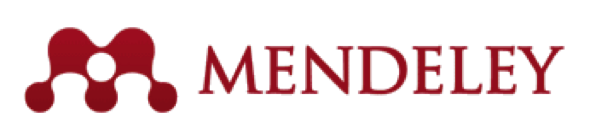 Recommended:  or   . 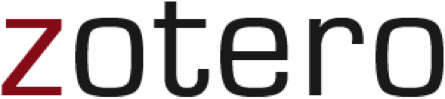 	Questions?	Contact UsEllie Ransom – ehr2125@columbia.edu Social Media	www.facebook.com/Columbia.SEL	twitter.com/CU_SEL	foursquare.com/cu_sel	instagram.com/columbiascience 	columbiascience.tumblr.comblogs.cul.columbia.edu/scienceInterested in 3D Printing?	3dprint.cul.columbia.eduWorkshops	bit.ly/CUSELworkshopGetting Started with MendeleyVisit www.mendeley.com and sign up for an account – follow the instructions to download Mendeley Desktop.Add your online account information to the Preference > General tab to be able to sync your desktop account with your online account.Add files to Mendeley:Individually (drag and drop)Import a library from a different formatLink Mendeley to other services (Zotero, BibTex, MS Word)Set up Watch Folder(s)Review files that did not import correctly. Correct citation information.Lookup by DOI, PMID, ArXivManually enter file informationDetermine if you want Mendeley to automatically rename files for you in Preferences > File OrganizerCreate Collections to organize your files.Sync your desktop account with your online account.Complete the online Mendeley profile.Find contacts with whom you want to share resources.Share Collections with collaborators.Make notes in shared documents. Highlight relevant passages. Sync with collaborators.Install the web importer to easily add publications to your library via the web.Search for relevant papers online. Find new publications relevant to your research. Read suggested publications. Add new publications to your library.Insert citations into your Word, LaTeX, OpenOffice documents.Getting Started with ZoteroVisit www.zotero.org and sign up for an account – follow the instructions to download Zotero for your browser of choice.Select to view your browser Add On Bar under View > Toolbars. Add files to Zotero:Individually (click the button in the URL window)Individually (drag and drop)Import a library from a different formatLink Zotero to other services (Mendeley, BibTex, MS Word)Review files that did not import correctly. Correct citation information.Right click and select “Retrieve Metadata for PDF"Create Collections to organize your files.Find contacts with whom you want to share resources.Share Collections with collaborators.Make notes in shared documents. Highlight relevant passages. Sync with collaborators.Search for relevant papers online. Find new publications relevant to your research. Read suggested publications. Add new publications to your library.Insert citations into your Word, LaTeX, LibreOffice documents.